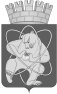 Городской округ«Закрытое административно – территориальное образование  Железногорск Красноярского края»АДМИНИСТРАЦИЯ ЗАТО г. ЖЕЛЕЗНОГОРСКПОСТАНОВЛЕНИЕ       24.05.2023                                                                                                                                       № 969г. ЖелезногорскОб утверждении изменений № 1 в Устав Муниципального бюджетного дошкольного  образовательного учреждения «Детский сад № 71 “Сибирская сказка”»В соответствии с Федеральным законом от 06.10.2003 № 131-ФЗ «Об общих принципах организации местного самоуправления в Российской Федерации», руководствуясь Уставом ЗАТО Железногорск, постановлением Администрации ЗАТО г. Железногорск от 01.10.2010 № 1528 «Об утверждении Порядка принятия решений о создании, реорганизации и проведении реорганизации, изменении типа, ликвидации  и проведении ликвидации муниципальных учреждений, определения предмета и целей деятельности муниципальных учреждений, утверждения уставов и внесения в них изменений», принимая во внимание письмо заведующего Муниципальным бюджетным дошкольным образовательным учреждением «Детский сад № 71 “Сибирская сказка”» от 03.05.2023 № 20, ПОСТАНОВЛЯЮ:1. Утвердить изменения № 1 в Устав Муниципального бюджетного дошкольного  образовательного учреждения «Детский сад № 71 “Сибирская сказка”» (далее – МБДОУ № 71 «Сибирская сказка») (Приложение).2. Заведующему МБДОУ № 71 «Сибирская сказка» (Е.Ф. Сафонова):  2.1. В установленном законодательством Российской Федерации порядке осуществить мероприятия по государственной регистрации  изменений № 1 в Устав МБДОУ № 71 «Сибирская сказка».3. Управлению внутреннего контроля Администрации ЗАТО  
г. Железногорск (В.Г. Винокурова) довести настоящее постановление до сведения населения через газету «Город и горожане».4. Отделу общественных связей Администрации ЗАТО г. Железногорск (И.С. Архипова) разместить настоящее постановление на официальном сайте Администрации ЗАТО г. Железногорск в информационно-телекоммуникационной сети «Интернет».5. Контроль за исполнением настоящего постановления оставляю за собой.6. Настоящее постановление вступает в силу после его официального опубликования.Глава ЗАТО г. Железногорск                                                                 Д.М. ЧернятинПриложениеУТВЕРЖДЕНЫпостановлением АдминистрацииЗАТО г.Железногорск от 24.05.2023 № 969ИЗМЕНЕНИЯ № 1в УСТАВМуниципального бюджетного дошкольного образовательного учреждения «Детский сад №71 “Сибирская сказка”»Красноярский край,ЗАТО г. Железногорск,г.Железногорск2023 год21. Пункт 1.3 Устава изложить в новой редакции:«1.3. Место нахождения Детского сада:Юридический адрес: 662980, Россия, Красноярский край, ЗАТО Железногорск, г. Железногорск, проспект Ленинградский, 151.Фактические адреса: 662980, Россия, Красноярский край, ЗАТО Железногорск, г. Железногорск, проспект Ленинградский, 151.662980, Россия, Красноярский край, ЗАТО Железногорск, г. Железногорск, проспект Ленинградский, 61».